KörhintaMi köze a keresztes hadjáratoknak a körhintához?---------------------------------------------------------------------------------------------------------------Melyik király volt híres az udvarában rendezett körlovaglásokról?---------------------------------------------------------------------------------------------------------------Ki volt Joseph Merlin?---------------------------------------------------------------------------------------------------------------Milyen változást hozott a körhintákban az elektromos áram?---------------------------------------------------------------------------------------------------------------Magyarországon hol láthatsz műemlék körhintát?---------------------------------------------------------------------------------------------------------------Színezd ki tetszésed szerint!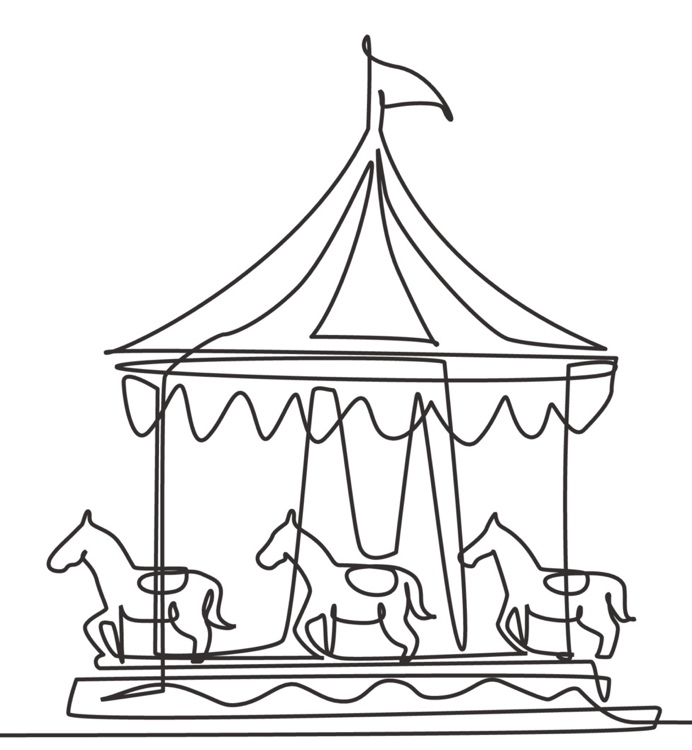 